ҠАРАР                                                                                                       ПОСТАНОВЛЕНИЕ 02  июль  2019 й.                                     №36                                           02 июля  2019 г.О внесении изменений в постановление № 61 от 24 декабря 2018 года «Об утверждении Порядка администрирования доходов бюджета сельского поселения  Мендяновский сельсовет муниципального  района Альшеевский район Республики Башкортостан, администрируемых администрацией сельского поселения Мендяновский сельсовет муниципального района Альшеевский район Республики Башкортостан»	В соответствии с бюджетной классификацией Российской Федерации,  постановляю:1. Внести в Порядок администрирования доходов бюджета сельского поселения  Мендяновский сельсовет муниципального  района Альшеевский район Республики Башкортостан, администрируемых администрацией сельского поселения Мендяновский_сельсовет муниципального района Альшеевский район Республики Башкортостан,  утвержденный постановлением № 61  от 24 декабря 2018 года «Об утверждении Порядка администрирования доходов бюджета сельского поселения  Мендяновский сельсовет муниципального  района Альшеевский район Республики Башкортостан, администрируемых администрацией сельского поселения Мендяновский сельсовет муниципального района Альшеевский район Республики Башкортостан», следующее изменение:- включить код бюджетной классификации:Глава сельского поселенияБАШҠОРТОСТАН  РЕСПУБЛИКАҺЫӘЛШӘЙ РАЙОНЫМУНИЦИПАЛЬ РАЙОНЫНЫҢМӘНДӘН  АУЫЛ СОВЕТЫАУЫЛ БИЛӘМӘҺЕХАКИМИӘТЕ(БАШҠОРТОСТАН РЕСПУБЛИКАҺЫӘЛШӘЙ РАЙОНЫМӘНДӘН   АУЫЛ СОВЕТЫ)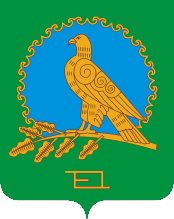               АДМИНИСТРАЦИЯСЕЛЬСКОГО ПОСЕЛЕНИЯМЕНДЯНОВСКИЙ СЕЛЬСОВЕТМУНИЦИПАЛЬНОГО РАЙОНААЛЬШЕЕВСКИЙ РАЙОНРЕСПУБЛИКИ БАШКОРТОСТАНМЕНДЯНОВСКИЙ СЕЛЬСОВЕТАЛЬШЕЕВСКОГО  РАЙОНАРЕСПУБЛИКИ БАШКОРТОСТАН)7912 02 49999 10 7240 150Прочие межбюджетные трансферты, передаваемые бюджетам сельских поселений (капитальные вложения в объекты муниципальной собственности)